Ocean Picture for Describing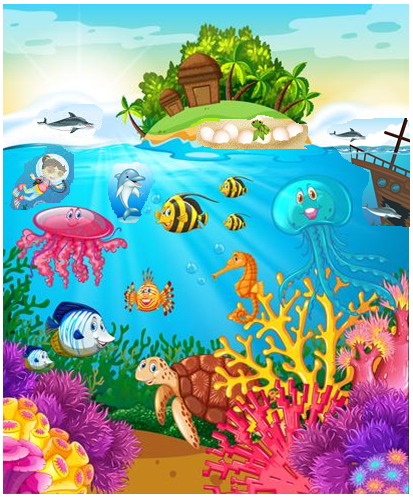 